Zahrajte sa pexeso – obrázky si vytlačte dvojmo, pomenujte a vyfarbite zvieratká na obrázkoch (rovnako), podlepte farebným papierom, nastrihajte na štvorce, 4- ročný si ich vystrihnú a hra sa môže začať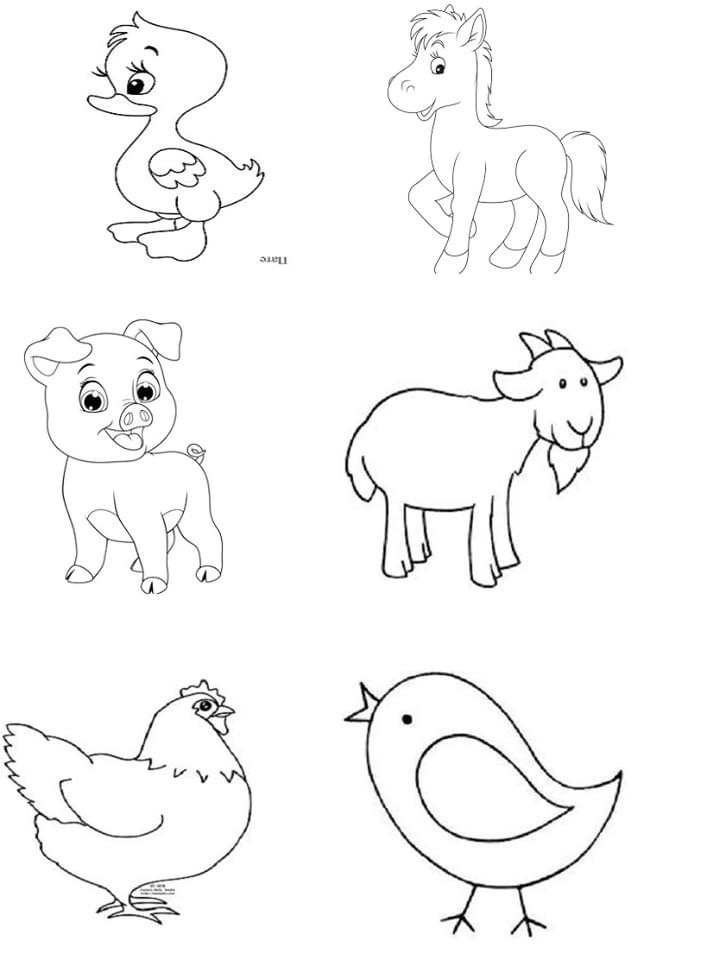 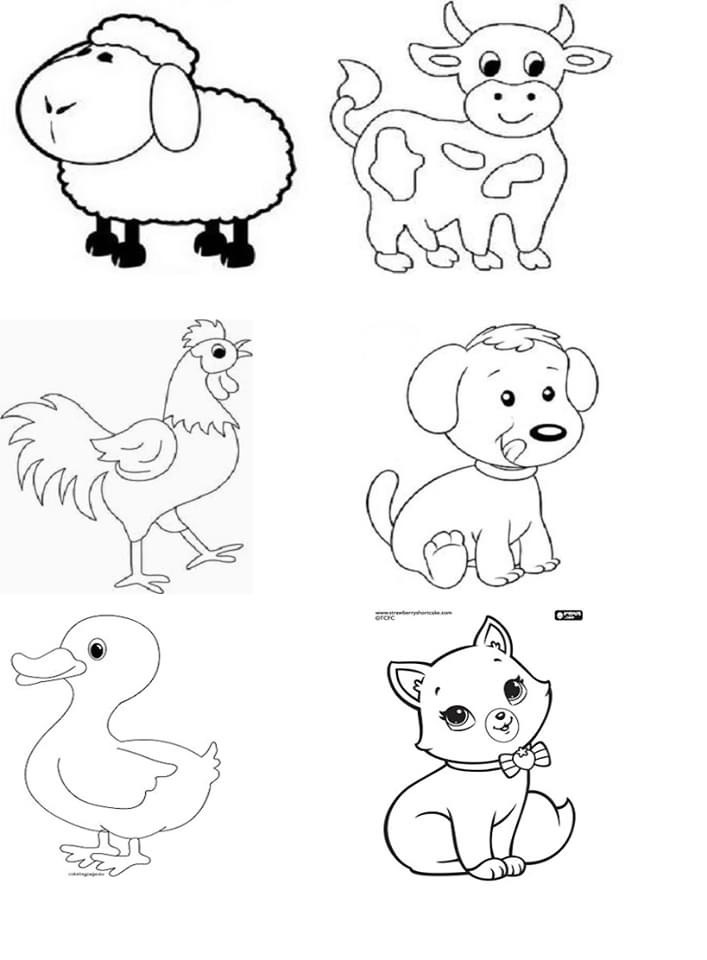 